422770, Республика Татарстан. Пестречинский р-он, с. Пестрецы. ул. Аграрная д. 1а, оф. 1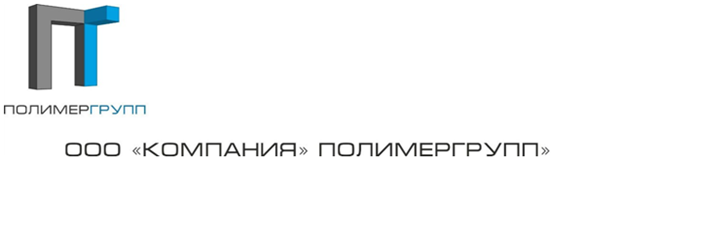 ИНН/КПП 1633004565/163301001 ОГРН 1151690090661 ОКПО 47079670 Р/с 40702810429480000458 К/с 30101810200000000824В банке ФИЛИАЛ «НИЖЕГОРОДСКИЙ» АО «АЛЬФА-БАНК Г. НИЖНИЙ НОВГОРОДБИК 042202824Тел: 8 800 30 104 30 Тел/факс (843) 228 99 53/54 Email: polimer-groyp@yandex.ru/ ooo1truba@yandex.ru 422770, Республика Татарстан. Пестречинский р-он, с. Пестрецы. ул. Аграрная д. 1а, оф. 1ИНН/КПП 1633004565/163301001 ОГРН 1151690090661 ОКПО 47079670 Р/с 40702810429480000458 К/с 30101810200000000824В банке ФИЛИАЛ «НИЖЕГОРОДСКИЙ» АО «АЛЬФА-БАНК Г. НИЖНИЙ НОВГОРОДБИК 042202824Тел: 8 800 30 104 30 Тел/факс (843) 228 99 53/54 Email: polimer-groyp@yandex.ru/ ooo1truba@yandex.ru 422770, Республика Татарстан. Пестречинский р-он, с. Пестрецы. ул. Аграрная д. 1а, оф. 1ИНН/КПП 1633004565/163301001 ОГРН 1151690090661 ОКПО 47079670 Р/с 40702810429480000458 К/с 30101810200000000824В банке ФИЛИАЛ «НИЖЕГОРОДСКИЙ» АО «АЛЬФА-БАНК Г. НИЖНИЙ НОВГОРОДБИК 042202824Тел: 8 800 30 104 30 Тел/факс (843) 228 99 53/54 Email: polimer-groyp@yandex.ru/ ooo1truba@yandex.ru 422770, Республика Татарстан. Пестречинский р-он, с. Пестрецы. ул. Аграрная д. 1а, оф. 1ИНН/КПП 1633004565/163301001 ОГРН 1151690090661 ОКПО 47079670 Р/с 40702810429480000458 К/с 30101810200000000824В банке ФИЛИАЛ «НИЖЕГОРОДСКИЙ» АО «АЛЬФА-БАНК Г. НИЖНИЙ НОВГОРОДБИК 042202824Тел: 8 800 30 104 30 Тел/факс (843) 228 99 53/54 Email: polimer-groyp@yandex.ru/ ooo1truba@yandex.ru 422770, Республика Татарстан. Пестречинский р-он, с. Пестрецы. ул. Аграрная д. 1а, оф. 1ИНН/КПП 1633004565/163301001 ОГРН 1151690090661 ОКПО 47079670 Р/с 40702810429480000458 К/с 30101810200000000824В банке ФИЛИАЛ «НИЖЕГОРОДСКИЙ» АО «АЛЬФА-БАНК Г. НИЖНИЙ НОВГОРОДБИК 042202824Тел: 8 800 30 104 30 Тел/факс (843) 228 99 53/54 Email: polimer-groyp@yandex.ru/ ooo1truba@yandex.ru 422770, Республика Татарстан. Пестречинский р-он, с. Пестрецы. ул. Аграрная д. 1а, оф. 1ИНН/КПП 1633004565/163301001 ОГРН 1151690090661 ОКПО 47079670 Р/с 40702810429480000458 К/с 30101810200000000824В банке ФИЛИАЛ «НИЖЕГОРОДСКИЙ» АО «АЛЬФА-БАНК Г. НИЖНИЙ НОВГОРОДБИК 042202824Тел: 8 800 30 104 30 Тел/факс (843) 228 99 53/54 Email: polimer-groyp@yandex.ru/ ooo1truba@yandex.ru 422770, Республика Татарстан. Пестречинский р-он, с. Пестрецы. ул. Аграрная д. 1а, оф. 1ИНН/КПП 1633004565/163301001 ОГРН 1151690090661 ОКПО 47079670 Р/с 40702810429480000458 К/с 30101810200000000824В банке ФИЛИАЛ «НИЖЕГОРОДСКИЙ» АО «АЛЬФА-БАНК Г. НИЖНИЙ НОВГОРОДБИК 042202824Тел: 8 800 30 104 30 Тел/факс (843) 228 99 53/54 Email: polimer-groyp@yandex.ru/ ooo1truba@yandex.ru ТРУБЫ ВОДОНАПОРНЫЕ ИЗ ПОЛИЭТИЛЕНА ПЭ100 / ПЭ80  (ГОСТ 18599-2001). ТРУБЫ ВОДОНАПОРНЫЕ ИЗ ПОЛИЭТИЛЕНА ПЭ100 / ПЭ80  (ГОСТ 18599-2001). ТРУБЫ ВОДОНАПОРНЫЕ ИЗ ПОЛИЭТИЛЕНА ПЭ100 / ПЭ80  (ГОСТ 18599-2001). ТРУБЫ ВОДОНАПОРНЫЕ ИЗ ПОЛИЭТИЛЕНА ПЭ100 / ПЭ80  (ГОСТ 18599-2001). ТРУБЫ ВОДОНАПОРНЫЕ ИЗ ПОЛИЭТИЛЕНА ПЭ100 / ПЭ80  (ГОСТ 18599-2001). ТРУБЫ ВОДОНАПОРНЫЕ ИЗ ПОЛИЭТИЛЕНА ПЭ100 / ПЭ80  (ГОСТ 18599-2001). ТРУБЫ ВОДОНАПОРНЫЕ ИЗ ПОЛИЭТИЛЕНА ПЭ100 / ПЭ80  (ГОСТ 18599-2001). ТРУБЫ ВОДОНАПОРНЫЕ ИЗ ПОЛИЭТИЛЕНА ПЭ100 / ПЭ80  (ГОСТ 18599-2001). ТРУБЫ ВОДОНАПОРНЫЕ ИЗ ПОЛИЭТИЛЕНА ПЭ100 / ПЭ80  (ГОСТ 18599-2001). ТРУБЫ ВОДОНАПОРНЫЕ ИЗ ПОЛИЭТИЛЕНА ПЭ100 / ПЭ80  (ГОСТ 18599-2001). ТРУБЫ ВОДОНАПОРНЫЕ ИЗ ПОЛИЭТИЛЕНА ПЭ100 / ПЭ80  (ГОСТ 18599-2001). ТРУБЫ ВОДОНАПОРНЫЕ ИЗ ПОЛИЭТИЛЕНА ПЭ100 / ПЭ80  (ГОСТ 18599-2001). ТРУБЫ ВОДОНАПОРНЫЕ ИЗ ПОЛИЭТИЛЕНА ПЭ100 / ПЭ80  (ГОСТ 18599-2001). ТРУБЫ ВОДОНАПОРНЫЕ ИЗ ПОЛИЭТИЛЕНА ПЭ100 / ПЭ80  (ГОСТ 18599-2001). Цены указаны в рублях  с учетом НДС. Цены указаны в рублях  с учетом НДС. Цены указаны в рублях  с учетом НДС. Цены указаны в рублях  с учетом НДС. Цены указаны в рублях  с учетом НДС. Цены указаны в рублях  с учетом НДС. DSDR 11  - 16 атм.SDR 11  - 16 атм.SDR 11  - 16 атм.SDR 9 – 20 атм.SDR 9 – 20 атм.SDR 9 – 20 атм.DТолщина стенки, ммМасса п./м., кгЦена заТолщина стенки, ммМасса п./м., кгЦена заТолщина стенки, ммМасса п./м., кг 1 п.м., руб.Толщина стенки, ммМасса п./м., кг1 п.м., руб.2020,11615,20р.2,30,13217,29р.252,30,16922,14р.2,80,19825,94р.3230,27736,29р.3,60,32542,58р.403,70,42755,94р.4,50,50766,42р.504,60,66386,85р.5,60,786102,97р.635,81,05137,55р.7,11,25163,75р.756,81,46191,26р.8,41,76230,56р.908,22,12265,00р.10,12,54317,50р.110103,14392,50р.12,33,78472,50р.12511,44,08510,00р.144,87608,75р.14012,75,08635,00р.15,76,12765,00р.16014,66,67833,75р.17,97,97996,25р.18016,48,431 053,75р.20,110,11 262,50р.20018,210,41 300,00р.22,412,51 562,50р.22520,513,21 650,00р.25,215,81 975,00р.25022,716,22 025,00р.27,919,42 425,00р.28025,420,32 537,50р.31,324,43 050,00р.31528,625,73 212,50р.35,230,83 850,00р.35532,232,64 140,20р.39,739,24 978,40р.40036,341,45 257,80р.44,749,76 311,90р.45040,952,46 654,80р.50,362,97 988,30р.50045,464,78 216,90р.55,877,59 842,50р.56050,88110 287,00р.62,597,312 357,10р.63057,210313 081,00р.7012315 621,00р.71064,513117 161,00р.SDR 13,6  - 12,5 атм.SDR 13,6  - 12,5 атм.SDR 13,6  - 12,5 атм.SDR 17  –  10 атм.SDR 17  –  10 атм.SDR 17  –  10 атм.DSDR 13,6  - 12,5 атм.SDR 13,6  - 12,5 атм.SDR 13,6  - 12,5 атм.SDR 17  –  10 атм.SDR 17  –  10 атм.SDR 17  –  10 атм.DТолщина стенки, ммМасса п./м., кгЦена заТолщина стенки, ммМасса п./м., кгЦена заТолщина стенки, ммМасса п./м., кг1 п.м., руб.Толщина стенки, ммМасса п./м., кг1 п.м., руб.2520,14819,39р.322,40,22930,00р.20,19325,28р.4030,35346,24р.2,40,29238,25р.503,70,54571,40р.30,44958,82р.634,70,869113,84р.3,80,71593,67р.755,61,23161,13р.4,51,1144,10р.906,71,76220,00р.5,41,45181,25р.1108,12,61326,25р.6,62,16270,00р.1259,23,37421,25р.7,42,75343,75р.14010,34,22527,50р.8,33,46432,50р.16011,85,5687,50р.9,54,51563,75р.18013,36,98872,50р.10,75,71713,75р.20014,78,561 070,00р.11,97,04880,00р.22516,610,91 362,50р.13,48,941 117,50р.25018,413,41 675,00р.14,8111 375,00р.28020,616,82 100,00р.16,613,81 725,00р.31523,221,32 662,50р.18,717,42 175,00р.35526,1273 429,00р.21,122,22 819,40р.40029,434,24 343,40р.23,7283 556,00р.45033,143,35 499,10р.26,735,54 508,50р.50036,853,56 794,50р.29,743,95 575,30р.56041,267,18 521,70р.33,2556 985,00р.63046,384,810 769,60р.37,469,68 839,20р.71052,210814 148,00р.42,188,411 580,40р.80058,813717 947,00р.47,411214 672,00р.DSDR 21  - 8 атм.SDR 21  - 8 атм.SDR 21  - 8 атм.SDR 17,6 – 9,5 атм.SDR 17,6 – 9,5 атм.SDR 17,6 – 9,5 атм.DТолщина стенки, ммМасса п./м., кгЦена заТолщина стенки, ммМасса п./м., кгЦена заТолщина стенки, ммМасса п./м., кг1 п.м., руб.Толщина стенки, ммМасса п./м., кг1 п.м., руб.6330,57875,72р.3,60,68890,13р.753,60,821107,55р.4,30,97127,07р.904,31,19148,75р.5,21,4175,00р.1105,31,79223,75р.6,32,07258,75р.12562,26282,50р.7,12,66332,50р.1406,72,83353,75р.83,35418,75р.1607,73,75468,75р.9,14,35543,75р.1808,64,66582,50р.10,25,47683,75р.2009,65,77721,25р.11,46,78847,50р.22510,87,36920,00р.12,88,551 068,75р.25011,98,921 115,00р.14,210,61 325,00р.28013,411,41 425,00р.15,913,21 650,00р.3151514,31 787,50р.17,916,72 087,50р.35516,918,22 311,40р.20,121,22 692,40р.40019,123,12 933,70р.22,726,93 416,30р.45021,5293 683,00р.25,5344 318,00р.50023,936,14 584,70р.28,3425 334,00р.56026,744,85 689,60р.31,752,66 680,20р.63030577 239,00р.35,766,68 458,20р.71033,972,89 536,80р.40,284,711 095,70р.80038,192,312 091,30р.45,310814 148,00р.SDR 33  - 5 атм.SDR 33  - 5 атм.SDR 33  - 5 атм.SDR 26  –  6,3 атм.SDR 26  –  6,3 атм.SDR 26  –  6,3 атм.DТолщина стенки, ммМасса п./м., кгЦена заТолщина стенки, ммМасса п./м., кгЦена заТолщина стенки, ммМасса п./м., кг1 п.м., руб.Толщина стенки, ммМасса п./м., кг1 п.м., руб.6320,39651,88р.902,80,78998,63р.3,50,978122,25р.1103,41,17146,25р.4,21,43178,75р.1604,92,43303,75р.6,23,11388,75р.2256,94,81601,25р.8,66,07758,75р.2507,65,9737,50р.9,67,29911,25р.2808,67,45931,25р.10,79,181 147,50р.3159,79,441 180,00р.12,111,91 487,50р.35510,911,91 511,30р.13,614,71 866,90р.40012,315,51 968,50р.15,319,12 425,70р.50015,323,62 997,20р.19,129,33 721,10р.63019,337,54 762,50р.24,147,426 022,34р.71021,847,76 248,70р.27,259,17 742,10р.80024,560,57 925,50р.30,675,49 877,40р.